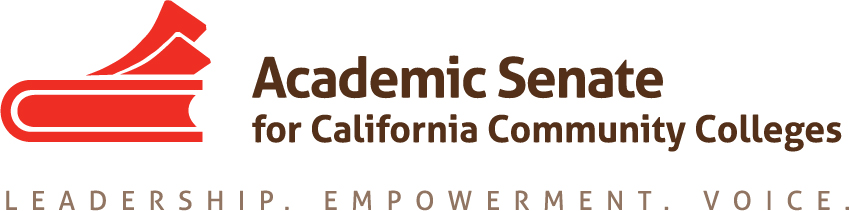 Curriculum Committee MeetingDate:  Tuesday, 15 November 20168:30 AM – 10:00 AMCCC Confer Passcode:  3209031-719-785-4469 or 1-888-450-4821AGENDACall to Order and note takerDiscussion items, with action as neededCurriculum Regionals Debrief Suggestions for spring regionals Possible plenary topicsCurriculum Paper on Course Outlines of Record Timelines for submission for January Exec AgendaIssue with charts and tablesCurriculum Statewide Regional Workgroups on Effective PracticesParticipation Plans going forwardCurriculum Institute – 12-15 July 2017 in RiversideAll members expected to attend and present Anticipating 700 people in attendance this year Will need to begin planning with first draft of agenda due in February Breakout topics General sessions StrandsThemesMeeting Schedule 6 December, 8:30 – 10am17 January, 8:30 – 10am25 February, 10-3, Mt. SAC21 March, 8:30 – 10am18 April, 8:30 – 10am6 May, 10-3, Los Angeles Valley AnnouncementsUpcoming Events:Formerly Incarcerated Students regionals –18 and 19 November Executive Committee Meeting – 30 November, Hilton Waterfront, Huntington BeachContexualized Learning Regionals – 2 and 3 December, Skyline and PalomarOther announcements?Adjournment